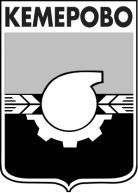 АДМИНИСТРАЦИЯ ГОРОДА КЕМЕРОВОПОСТАНОВЛЕНИЕот 17.06.2016 № 1346О внесении изменений в постановлениеадминистрации города Кемерово от 08.02.2016 № 226«Об утверждении межведомственного плана мероприятий по профилактике наркомании и алкоголизма среди населения города Кемерово на 2016-2018 годы»В связи с кадровыми изменениями в администрации города1. Внести изменения в постановление администрации города Кемерово от 08.02.2016  № 226 «Об утверждении межведомственного плана мероприятий по профилактике наркомании и алкоголизма среди населения города Кемерово на 2016-2018 годы» (далее – постановление): 1.1. Пункт 4 изложить в следующей редакции: «4. Контроль за исполнением настоящего постановления возложить на заместителя Главы города по социальным вопросам О.В. Коваленко».2. Комитету по работе со средствами массовой информации                 (Е.А. Дубкова) опубликовать настоящее постановление в газете «Кемерово» и разместить на официальном сайте администрации города Кемерово в информационно-телекоммуникационной сети «Интернет».3. Контроль за исполнением настоящего постановления возложить на заместителя Главы города по социальным вопросам О.В. Коваленко.И.о. Главы города                                                                                  И.В. Середюк